PROCURADURÍA PARA LA DEFENSA DE LOS DERECHOS HUMANOS    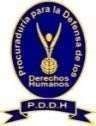 UNIDAD DE ACCESO A LA INFORMACIÓN PÚBLICA    PROCESOS DE CONTRATACIÓN Y SELECCIÓN DE PERSONAL     PERIODO: DE ENERO – FEBRERO 2022    	 	 	ENERO 2022	 	 	 	 	ENERO 2022	 	 	 	 	ENERO 2022	 	 	 	 	ENERO 2022	 	 	 	 	ENERO 2022	 	 	 	 	ENERO 2022	 	 	 	 	ENERO 2022	 	 (NO HUBO CONTRATACIÓN  	 	 	DE PERSONAL)	 	 (NO HUBO CONTRATACIÓN  	 	 	DE PERSONAL)	 	 (NO HUBO CONTRATACIÓN  	 	 	DE PERSONAL)	 	 (NO HUBO CONTRATACIÓN  	 	 	DE PERSONAL)	 	 (NO HUBO CONTRATACIÓN  	 	 	DE PERSONAL)	 	 (NO HUBO CONTRATACIÓN  	 	 	DE PERSONAL)	 	 (NO HUBO CONTRATACIÓN  	 	 	DE PERSONAL)	 	 	 	 	FEBRERO 2022 	 	 	 	FEBRERO 2022 	 	 	 	FEBRERO 2022 	 	 	 	FEBRERO 2022 	 	 	 	FEBRERO 2022 	 	 	 	FEBRERO 2022 	 	 	 	FEBRERO 2022 	 NoNOMBRE DE PLAZATIPO DE CONCURSOTIPO DE CONTRATACIONNUMERO DE PARTICIPANTESPERSONA CONTRATADAPERFIL DE LA PLAZAPERFIL DE LA PLAZA1AUXILIAR DE CORRESPONDENCIAEXTERNOCONTRATO3A partir del mes de junio la UAIP de este Ente obligado, omite publicar los nombres de la persona contratada, en virtud del contenido de las sentencias 21 -20-RA -SCA dictada a las once horas con treinta minutos del día 16/11/2020 por la Sala de Contencioso Administrativo en donde entre otros se estableció criterio en cuanto a que el nombre y demás información concerniente a los empleados públicos constituyen datos personales los cuales deben ser protegidos, y podrá ser conocidos por particulares previo consentimiento del titular y en los casos del art 34 LAIP; y sentencia pronunciada por el IAIP a las nueve horas con dieciocho minutos del 30/04/2021 en el NUE:129-A -2020, en donde se adoptó la interpretación emitida por la SCA.DESCARGARDESCARGAR2JURIDICOINTERINATOSALARIO3A partir del mes de junio la UAIP de este Ente obligado, omite publicar los nombres de la persona contratada, en virtud del contenido de las sentencias 21 -20-RA -SCA dictada a las once horas con treinta minutos del día 16/11/2020 por la Sala de Contencioso Administrativo en donde entre otros se estableció criterio en cuanto a que el nombre y demás información concerniente a los empleados públicos constituyen datos personales los cuales deben ser protegidos, y podrá ser conocidos por particulares previo consentimiento del titular y en los casos del art 34 LAIP; y sentencia pronunciada por el IAIP a las nueve horas con dieciocho minutos del 30/04/2021 en el NUE:129-A -2020, en donde se adoptó la interpretación emitida por la SCA.DESCARGARDESCARGAR3MOTORISTA IIIEXTERNOCONTRATO3A partir del mes de junio la UAIP de este Ente obligado, omite publicar los nombres de la persona contratada, en virtud del contenido de las sentencias 21 -20-RA -SCA dictada a las once horas con treinta minutos del día 16/11/2020 por la Sala de Contencioso Administrativo en donde entre otros se estableció criterio en cuanto a que el nombre y demás información concerniente a los empleados públicos constituyen datos personales los cuales deben ser protegidos, y podrá ser conocidos por particulares previo consentimiento del titular y en los casos del art 34 LAIP; y sentencia pronunciada por el IAIP a las nueve horas con dieciocho minutos del 30/04/2021 en el NUE:129-A -2020, en donde se adoptó la interpretación emitida por la SCA.DESCARGARDESCARGAR4TECNICO IEXTERNOCONTRATO3A partir del mes de junio la UAIP de este Ente obligado, omite publicar los nombres de la persona contratada, en virtud del contenido de las sentencias 21 -20-RA -SCA dictada a las once horas con treinta minutos del día 16/11/2020 por la Sala de Contencioso Administrativo en donde entre otros se estableció criterio en cuanto a que el nombre y demás información concerniente a los empleados públicos constituyen datos personales los cuales deben ser protegidos, y podrá ser conocidos por particulares previo consentimiento del titular y en los casos del art 34 LAIP; y sentencia pronunciada por el IAIP a las nueve horas con dieciocho minutos del 30/04/2021 en el NUE:129-A -2020, en donde se adoptó la interpretación emitida por la SCA.DESCARGARDESCARGAR5JURIDICOEXTERNOCONTRATO3A partir del mes de junio la UAIP de este Ente obligado, omite publicar los nombres de la persona contratada, en virtud del contenido de las sentencias 21 -20-RA -SCA dictada a las once horas con treinta minutos del día 16/11/2020 por la Sala de Contencioso Administrativo en donde entre otros se estableció criterio en cuanto a que el nombre y demás información concerniente a los empleados públicos constituyen datos personales los cuales deben ser protegidos, y podrá ser conocidos por particulares previo consentimiento del titular y en los casos del art 34 LAIP; y sentencia pronunciada por el IAIP a las nueve horas con dieciocho minutos del 30/04/2021 en el NUE:129-A -2020, en donde se adoptó la interpretación emitida por la SCA.DESCARGARDESCARGAR6JURIDICOEXTERNOCONTRATO3A partir del mes de junio la UAIP de este Ente obligado, omite publicar los nombres de la persona contratada, en virtud del contenido de las sentencias 21 -20-RA -SCA dictada a las once horas con treinta minutos del día 16/11/2020 por la Sala de Contencioso Administrativo en donde entre otros se estableció criterio en cuanto a que el nombre y demás información concerniente a los empleados públicos constituyen datos personales los cuales deben ser protegidos, y podrá ser conocidos por particulares previo consentimiento del titular y en los casos del art 34 LAIP; y sentencia pronunciada por el IAIP a las nueve horas con dieciocho minutos del 30/04/2021 en el NUE:129-A -2020, en donde se adoptó la interpretación emitida por la SCA.DESCARGARDESCARGARMARZO 2022MARZO 2022MARZO 2022MARZO 2022MARZO 2022MARZO 2022MARZO 2022MARZO 2022NoNOMBRE DE PLAZATIPO DE CONCURSOTIPO DE CONTRATACIONTIPO DE CONTRATACIONPERSONA CONTRATADAPERFIL DE LA PLAZAPERFIL DE LA PLAZA1Colaborador JurídicoEXTERNOCONTRATOCONTRATOA partir del mes de junio la UAIP de este Ente obligado, omite publicar los nombres de la persona contratada, en virtud del contenido de las sentencias 21 -20-RA -SCA dictada a las once horas con treinta minutos del día 16/11/2020 por la Sala de Contencioso Administrativo en donde entre otros se estableció criterio en cuanto a que el nombre y demás información concerniente a los empleados públicos constituyen datos personales los cuales deben ser protegidos, y podrá ser conocidos por particulares previo consentimiento del titular y en los casos del art 34 LAIP; y sentencia pronunciada por el IAIP a las nueve horas con dieciocho minutos del 30/04/2021 en el NUE:129-A -2020, en donde se adoptó la interpretación emitida por la SCA.Para verificar las labores asignadas en los perfiles de las plazas anteriormente mencionadas, consultar el Manual de Organización y Puestos de la PDDH, que se encuentra en la página web de la PDDHPara verificar las labores asignadas en los perfiles de las plazas anteriormente mencionadas, consultar el Manual de Organización y Puestos de la PDDH, que se encuentra en la página web de la PDDH2Jefe de DepartamentoEXTERNOCONTRATOCONTRATOA partir del mes de junio la UAIP de este Ente obligado, omite publicar los nombres de la persona contratada, en virtud del contenido de las sentencias 21 -20-RA -SCA dictada a las once horas con treinta minutos del día 16/11/2020 por la Sala de Contencioso Administrativo en donde entre otros se estableció criterio en cuanto a que el nombre y demás información concerniente a los empleados públicos constituyen datos personales los cuales deben ser protegidos, y podrá ser conocidos por particulares previo consentimiento del titular y en los casos del art 34 LAIP; y sentencia pronunciada por el IAIP a las nueve horas con dieciocho minutos del 30/04/2021 en el NUE:129-A -2020, en donde se adoptó la interpretación emitida por la SCA.Para verificar las labores asignadas en los perfiles de las plazas anteriormente mencionadas, consultar el Manual de Organización y Puestos de la PDDH, que se encuentra en la página web de la PDDHPara verificar las labores asignadas en los perfiles de las plazas anteriormente mencionadas, consultar el Manual de Organización y Puestos de la PDDH, que se encuentra en la página web de la PDDH3Jefe de SecciónEXTERNOSALARIOSALARIOA partir del mes de junio la UAIP de este Ente obligado, omite publicar los nombres de la persona contratada, en virtud del contenido de las sentencias 21 -20-RA -SCA dictada a las once horas con treinta minutos del día 16/11/2020 por la Sala de Contencioso Administrativo en donde entre otros se estableció criterio en cuanto a que el nombre y demás información concerniente a los empleados públicos constituyen datos personales los cuales deben ser protegidos, y podrá ser conocidos por particulares previo consentimiento del titular y en los casos del art 34 LAIP; y sentencia pronunciada por el IAIP a las nueve horas con dieciocho minutos del 30/04/2021 en el NUE:129-A -2020, en donde se adoptó la interpretación emitida por la SCA.Para verificar las labores asignadas en los perfiles de las plazas anteriormente mencionadas, consultar el Manual de Organización y Puestos de la PDDH, que se encuentra en la página web de la PDDHPara verificar las labores asignadas en los perfiles de las plazas anteriormente mencionadas, consultar el Manual de Organización y Puestos de la PDDH, que se encuentra en la página web de la PDDH4Jefe de Auditoria InternaEXTERNOSALARIOSALARIOA partir del mes de junio la UAIP de este Ente obligado, omite publicar los nombres de la persona contratada, en virtud del contenido de las sentencias 21 -20-RA -SCA dictada a las once horas con treinta minutos del día 16/11/2020 por la Sala de Contencioso Administrativo en donde entre otros se estableció criterio en cuanto a que el nombre y demás información concerniente a los empleados públicos constituyen datos personales los cuales deben ser protegidos, y podrá ser conocidos por particulares previo consentimiento del titular y en los casos del art 34 LAIP; y sentencia pronunciada por el IAIP a las nueve horas con dieciocho minutos del 30/04/2021 en el NUE:129-A -2020, en donde se adoptó la interpretación emitida por la SCA.Para verificar las labores asignadas en los perfiles de las plazas anteriormente mencionadas, consultar el Manual de Organización y Puestos de la PDDH, que se encuentra en la página web de la PDDHPara verificar las labores asignadas en los perfiles de las plazas anteriormente mencionadas, consultar el Manual de Organización y Puestos de la PDDH, que se encuentra en la página web de la PDDH5Auxiliar Administrativo IIEXTERNOCONTRATOCONTRATOA partir del mes de junio la UAIP de este Ente obligado, omite publicar los nombres de la persona contratada, en virtud del contenido de las sentencias 21 -20-RA -SCA dictada a las once horas con treinta minutos del día 16/11/2020 por la Sala de Contencioso Administrativo en donde entre otros se estableció criterio en cuanto a que el nombre y demás información concerniente a los empleados públicos constituyen datos personales los cuales deben ser protegidos, y podrá ser conocidos por particulares previo consentimiento del titular y en los casos del art 34 LAIP; y sentencia pronunciada por el IAIP a las nueve horas con dieciocho minutos del 30/04/2021 en el NUE:129-A -2020, en donde se adoptó la interpretación emitida por la SCA.Para verificar las labores asignadas en los perfiles de las plazas anteriormente mencionadas, consultar el Manual de Organización y Puestos de la PDDH, que se encuentra en la página web de la PDDHPara verificar las labores asignadas en los perfiles de las plazas anteriormente mencionadas, consultar el Manual de Organización y Puestos de la PDDH, que se encuentra en la página web de la PDDH6Auxiliar Administrativo IEXTERNOCONTRATOCONTRATOA partir del mes de junio la UAIP de este Ente obligado, omite publicar los nombres de la persona contratada, en virtud del contenido de las sentencias 21 -20-RA -SCA dictada a las once horas con treinta minutos del día 16/11/2020 por la Sala de Contencioso Administrativo en donde entre otros se estableció criterio en cuanto a que el nombre y demás información concerniente a los empleados públicos constituyen datos personales los cuales deben ser protegidos, y podrá ser conocidos por particulares previo consentimiento del titular y en los casos del art 34 LAIP; y sentencia pronunciada por el IAIP a las nueve horas con dieciocho minutos del 30/04/2021 en el NUE:129-A -2020, en donde se adoptó la interpretación emitida por la SCA.Para verificar las labores asignadas en los perfiles de las plazas anteriormente mencionadas, consultar el Manual de Organización y Puestos de la PDDH, que se encuentra en la página web de la PDDHPara verificar las labores asignadas en los perfiles de las plazas anteriormente mencionadas, consultar el Manual de Organización y Puestos de la PDDH, que se encuentra en la página web de la PDDH7Auxiliar de TransporteEXTERNOSALARIOSALARIOA partir del mes de junio la UAIP de este Ente obligado, omite publicar los nombres de la persona contratada, en virtud del contenido de las sentencias 21 -20-RA -SCA dictada a las once horas con treinta minutos del día 16/11/2020 por la Sala de Contencioso Administrativo en donde entre otros se estableció criterio en cuanto a que el nombre y demás información concerniente a los empleados públicos constituyen datos personales los cuales deben ser protegidos, y podrá ser conocidos por particulares previo consentimiento del titular y en los casos del art 34 LAIP; y sentencia pronunciada por el IAIP a las nueve horas con dieciocho minutos del 30/04/2021 en el NUE:129-A -2020, en donde se adoptó la interpretación emitida por la SCA.Para verificar las labores asignadas en los perfiles de las plazas anteriormente mencionadas, consultar el Manual de Organización y Puestos de la PDDH, que se encuentra en la página web de la PDDHPara verificar las labores asignadas en los perfiles de las plazas anteriormente mencionadas, consultar el Manual de Organización y Puestos de la PDDH, que se encuentra en la página web de la PDDH8Jefe de Unidad Financiera InstitucionalEXTERNOCONTRATOCONTRATOA partir del mes de junio la UAIP de este Ente obligado, omite publicar los nombres de la persona contratada, en virtud del contenido de las sentencias 21 -20-RA -SCA dictada a las once horas con treinta minutos del día 16/11/2020 por la Sala de Contencioso Administrativo en donde entre otros se estableció criterio en cuanto a que el nombre y demás información concerniente a los empleados públicos constituyen datos personales los cuales deben ser protegidos, y podrá ser conocidos por particulares previo consentimiento del titular y en los casos del art 34 LAIP; y sentencia pronunciada por el IAIP a las nueve horas con dieciocho minutos del 30/04/2021 en el NUE:129-A -2020, en donde se adoptó la interpretación emitida por la SCA.Para verificar las labores asignadas en los perfiles de las plazas anteriormente mencionadas, consultar el Manual de Organización y Puestos de la PDDH, que se encuentra en la página web de la PDDHPara verificar las labores asignadas en los perfiles de las plazas anteriormente mencionadas, consultar el Manual de Organización y Puestos de la PDDH, que se encuentra en la página web de la PDDH9Auxiliar Administrativo IEXTERNOCONTRATOCONTRATOA partir del mes de junio la UAIP de este Ente obligado, omite publicar los nombres de la persona contratada, en virtud del contenido de las sentencias 21 -20-RA -SCA dictada a las once horas con treinta minutos del día 16/11/2020 por la Sala de Contencioso Administrativo en donde entre otros se estableció criterio en cuanto a que el nombre y demás información concerniente a los empleados públicos constituyen datos personales los cuales deben ser protegidos, y podrá ser conocidos por particulares previo consentimiento del titular y en los casos del art 34 LAIP; y sentencia pronunciada por el IAIP a las nueve horas con dieciocho minutos del 30/04/2021 en el NUE:129-A -2020, en donde se adoptó la interpretación emitida por la SCA.Para verificar las labores asignadas en los perfiles de las plazas anteriormente mencionadas, consultar el Manual de Organización y Puestos de la PDDH, que se encuentra en la página web de la PDDHPara verificar las labores asignadas en los perfiles de las plazas anteriormente mencionadas, consultar el Manual de Organización y Puestos de la PDDH, que se encuentra en la página web de la PDDH10Jefe de SecciónEXTERNOSALARIOSALARIOA partir del mes de junio la UAIP de este Ente obligado, omite publicar los nombres de la persona contratada, en virtud del contenido de las sentencias 21 -20-RA -SCA dictada a las once horas con treinta minutos del día 16/11/2020 por la Sala de Contencioso Administrativo en donde entre otros se estableció criterio en cuanto a que el nombre y demás información concerniente a los empleados públicos constituyen datos personales los cuales deben ser protegidos, y podrá ser conocidos por particulares previo consentimiento del titular y en los casos del art 34 LAIP; y sentencia pronunciada por el IAIP a las nueve horas con dieciocho minutos del 30/04/2021 en el NUE:129-A -2020, en donde se adoptó la interpretación emitida por la SCA.Para verificar las labores asignadas en los perfiles de las plazas anteriormente mencionadas, consultar el Manual de Organización y Puestos de la PDDH, que se encuentra en la página web de la PDDHPara verificar las labores asignadas en los perfiles de las plazas anteriormente mencionadas, consultar el Manual de Organización y Puestos de la PDDH, que se encuentra en la página web de la PDDHABRIL 2022ABRIL 2022ABRIL 2022ABRIL 2022ABRIL 2022ABRIL 2022ABRIL 2022ABRIL 2022NoNOMBRE DE PLAZATIPO DE CONCURSOTIPO DE CONTRATACIONTIPO DE CONTRATACIONPERSONA CONTRATADAPERFIL DE LA PLAZAPERFIL DE LA PLAZA1Jefe de DepartamentoEXTERNOCONTRATOCONTRATOA partir del mes de junio la UAIP de este Ente obligado, omite publicar los nombres de la persona contratada, en virtud del contenido de las sentencias 21 -20-RA -SCA dictada a las once horas con treinta minutos del día 16/11/2020 por la Sala de Contencioso Administrativo en donde entre otros se estableció criterio en cuanto a que el nombre y demás información concerniente a los empleados públicos constituyen datos personales los cuales deben ser protegidos, y podrá ser conocidos por particulares previo consentimiento del titular y en los casos del art 34 LAIP; y sentencia pronunciada por el IAIP a las nueve horas con dieciocho minutos del 30/04/2021 en el NUE:129-A -2020, en donde se adoptó la interpretación emitida por la SCA.Para verificar las labores asignadas en los perfiles de las plazas anteriormente mencionadas, consultar el Manual de Organización y Puestos de la PDDH, que se encuentra en la página web de la PDDHPara verificar las labores asignadas en los perfiles de las plazas anteriormente mencionadas, consultar el Manual de Organización y Puestos de la PDDH, que se encuentra en la página web de la PDDH2AsesorEXTERNOCONTRATOCONTRATOA partir del mes de junio la UAIP de este Ente obligado, omite publicar los nombres de la persona contratada, en virtud del contenido de las sentencias 21 -20-RA -SCA dictada a las once horas con treinta minutos del día 16/11/2020 por la Sala de Contencioso Administrativo en donde entre otros se estableció criterio en cuanto a que el nombre y demás información concerniente a los empleados públicos constituyen datos personales los cuales deben ser protegidos, y podrá ser conocidos por particulares previo consentimiento del titular y en los casos del art 34 LAIP; y sentencia pronunciada por el IAIP a las nueve horas con dieciocho minutos del 30/04/2021 en el NUE:129-A -2020, en donde se adoptó la interpretación emitida por la SCA.Para verificar las labores asignadas en los perfiles de las plazas anteriormente mencionadas, consultar el Manual de Organización y Puestos de la PDDH, que se encuentra en la página web de la PDDHPara verificar las labores asignadas en los perfiles de las plazas anteriormente mencionadas, consultar el Manual de Organización y Puestos de la PDDH, que se encuentra en la página web de la PDDH